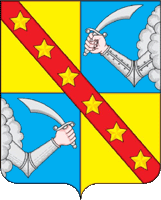  Администрация муниципального образования сельское поселение «Чертолино» Ржевского района  Тверской области ПОСТАНОВЛЕНИЕ22.01.2019                                                                                                                                   № 2                    В целях приведения муниципальных нормативных правовых актов в соответствии с законодательством Российской ФедерацииАдминистрация сельского поселения «Чертолино» ПОСТАНОВЛЯЕТ:        1.Признать утратившим силу постановление Администрации МО сельское поселение «Чертолино» Ржевского района Тверской области от 10.05.2012 № 10а « О порядке проведения экспертизы проектов Административных регламентов предоставления муниципальных услуг на территории сельского поселения «Чертолино» Ржевского района Тверской области»        2. Контроль за исполнением настоящего постановления  оставляю за собой.        3. Настоящее постановление  вступает в силу со дня его подписания, подлежит обнародованию в установленном порядке и размещению на официальном сайте администрации сельского поселения «Чертолино» в информационно-телекоммуникационной сети Интернет.            Глава сельского поселения «Чертолино» Ржевского района                                                                                      А.В.Святой                                                           О признании утратившим силу постановления Администрации МО сельское поселение «Чертолино» Ржевского района Тверской области от 10.05.2012 № 10а « О порядке проведения экспертизы проектов Административных регламентов предоставлениямуниципальных услуг на территории сельского поселения «Чертолино» Ржевского района Тверской области»